N  o  r  d  i  s  k  a    R  o  t  a  r  i  a  n  e  r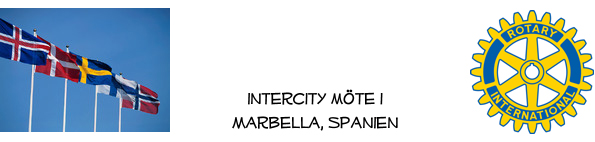 Inbjudan 10 december 2021Det närmar sig jul och nyårshelger och många reser till Sverige för firande. Vi i Nordiska Rotarianer håller vårt sista möte för höstsäsongen fredagen den 10 december med mingelstart klockan 13.00 på Magna. Vi har ett lite mera informellt möte under temat kamratlig samvaro. Som vanligt behöver vi din anmälan senast på onsdag den 8 december klockan 13.00. Du anmäler dig via;ulf@hedendahl.nueller via länken nordiskarotarianermarbella@gmail.comÖskar er alla en fin adventshelg och ser fram mot att ses igen!Ulf H